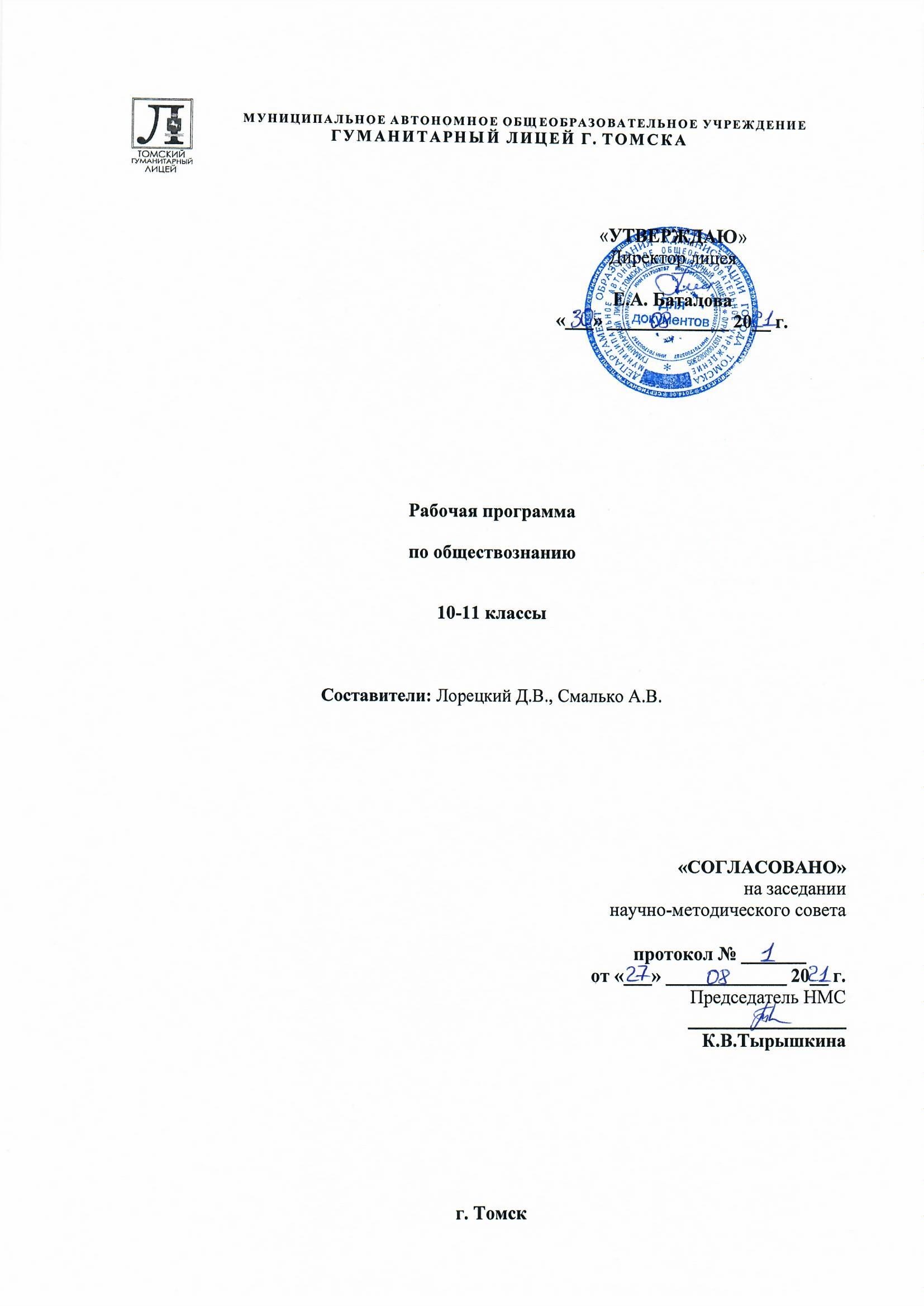 Пояснительная запискаКурс «Обществознание» для 10-го и 11-го классов представляет собой комплексный предмет, включающий в себя разделы: «Человек в обществе», «Общество как мир культуры» «Экономика», «Право и правовое регулирование общественных отношений», «Политология», «Социальная сфера». Данная рабочая программа (далее – программа/курс) регламентирует реализацию курса «Обществознание» для 10-го и 11-го классов как в очной, так и – в случае необходимости – в дистанционной форме; составлена на основе фундаментального ядра содержания основного общего образования, Требований к результатам основного общего образования, представленных в Федеральном государственном образовательном стандарте основного общего образования, утвержденном приказом Министерства образования и науки Российской Федерации от 17.12.2010 г. № 1897, письма «О рабочих программах учебных предметов» МИНОБРНАУКИ России от 28.10.2015 г. № 08-1786, Приказа МИНОБРНАУКИ России № 1577 от 31.12.2015 г. «О внесении изменений в ФГОС ООО, утвержденный приказом МОиН РФ от 17.12.2010 г. № 1897», программы формирования УУД. Помимо этого, программа приведена в соответствие с Федеральным законом «Об образовании в Российской Федерации» ст. 2, п. 9, с требованиями Федерального Государственного образовательного стандарта основного общего образования (ФГОС), Уставом муниципального автономного общеобразовательного учреждения Гуманитарный лицей г. Томска. В программе также учитываются основные идеи и положения Программы развития и формирования универсальных учебных действий для основного общего образования, преемственность с примерными программами предшествующего этапа обучения. Программа опирается на Федеральный закон № 273-Ф3 от 29.12.2012 г. «Об образовании в Российской Федерации», Приказ Министерства образования Российской Федерации «Об утверждении федерального компонента государственных стандартов начального общего, основного общего и среднего (полного) общего образования от 05.03.2004 г. № 1089; Приказ Министерства образования и науки Российской Федерации от 31.01.2012 г. № 69 «О внесении изменений в федеральный компонент государственных образовательных стандартов начального общего, основного общего и среднего (полного) общего образования, утвержденный приказом Министерства образования Российской Федерации от 5 марта 2004 г. № 1089.Курс «Обществознание» в 10-х-11-х классов представляет собой углубление и расширение знаний по курсу «Обществознание», полученных на базе основного общего образования.Программа по курсу «Обществознание» для 10-х-11-х классов составлена в соответствии с учебным планом образовательного учреждения МАОУ Гуманитарный лицей г. Томск на 2020-2022 учебный год и составляет 136 часов. Общее содержание и структура рабочей программы по курсу для 10-го и 11-го классов определяются Программой развития лицея.Программа курса «Обществознание» для 10-11 классов рассчитана на реализацию в течение двух учебных лет, как в очной, так и – в случае необходимости – в дистанционной форме. Курс предполагает работу в лекционном формате с необходимым количеством практических занятий, основанных на учебном диалоге с элементами беседы. Реализация данной программы подразумевает достижение следующих результатов:Личностные:- обучающийся сможет идентифицировать себя как гражданина своей страны, продолжит осознание собственной  российской гражданской идентичности: патриотизма, уважения к Отечеству, к прошлому и настоящему многонационального народа России; обучающийся получит возможность осознать свою этническую принадлежность: изучение истории, языка, культуры своего народа, своего края, основ культурного наследия народов России и человечества; обучающийся усвоит  гуманистические, демократические и традиционные ценности многонационального российского общества.- обучающийся получит возможность сформировать собственное целостное мировоззрение, соответствующее современному уровню развития науки и общественной практики, учитывающее социальное, культурное, языковое, духовное многообразие современного мира.- обучающийся освоит социальные нормы, правила  поведения, роли и формы социальной жизни в группах и сообществах в пределах возрастных компетенций с учетом региональных, этнокультурных, социальных и экономических особенностей.- обучающийся научится взаимодействовать, общаться  и сотрудничать со сверстниками, детьми старшего и младшего возраста, взрослыми в процессе образовательной, общественно полезной, учебно-исследовательской, творческой и других видов деятельности.- обучающиеся сформируют основы саморазвития и самовоспитания в соответствии с общечеловеческими ценностями и идеалами гражданского общества; готовность и способность к самостоятельной, творческой и ответственной деятельности;- обучающиеся приобретут навыки толерантного сознания и поведения в поликультурном мире, готовности и способности вести диалог с другими людьми, достижения в нем взаимопонимания, смогут находить общие цели и сотрудничать для их достижения;- обучающиеся продемонстрируют готовность и способность к образованию, в том числе самообразованию, на протяжении всей жизни; сознательное отношение к непрерывному образованию как условию успешной профессиональной и общественной деятельности;- обучающиеся получат возможность сформировать эстетическое отношение к миру, включая эстетику быта, научного и технического творчества, спорта, общественных отношений;- обучающиеся смогут принять и реализовать ценности здорового и безопасного образа жизни, потребности в физическом самосовершенствовании, занятий спортивно-оздоровительной деятельностью, неприятие вредных привычек: курения, употребления алкоголя, наркотиков;- обучающиеся смогут сформировать навыки бережного, ответственного и компетентного отношения к физическому и психологическому здоровью, как собственному, так и других людей, умение оказывать первую помощь;- обучающиеся смогут осознанно подойти к выбору будущей профессии и возможностей реализации собственных жизненных планов; сформируют отношение к профессиональной деятельности как возможности участия в решении личных, общественных, государственных, общенациональных проблем;- обучающиеся смогут сформировать линию экологического мышления, понимания влияния социально-экономических процессов на состояние природной и социальной среды; приобретут опыт эколого-направленной деятельности;- обучающиеся сформируют более ответственное отношение к созданию семьи на основе осознанного принятия ценностей семейной жизни.         Метапредметные:- обучающийся научится самостоятельно определять цели своего обучения, ставить и формулировать для себя новые задачи в учебе и познавательной деятельности, развивать мотивы и интересы своей познавательной деятельности.- обучающийся научится самостоятельно планировать пути достижения целей, в том числе альтернативные, осознанно выбирать наиболее эффективные способы решения учебных и познавательных задач.- обучающийся научится оценивать правильность выполнения учебной задачи, собственные возможности ее решения.- обучающийся научится определять понятия, создавать обобщения, устанавливать аналогии, классифицировать, самостоятельно выбирать основания и критерии для классификации, устанавливать причинно-следственные связи, строить логическое рассуждение, умозаключение (индуктивное, дедуктивное и по аналогии) и делать выводы.- обучающийся научится работать  с социально значимой информацией, ее осмысливать, делать необходимые выводы и давать обоснованные оценки социальным событиям и процессам;- обучающийся научится пользоваться мультимедийными ресурсами и компьютерными технологиями для поиска, обработки, передачи и систематизации информации, создания баз данных, презентации результатов познавательной и практической деятельности.- обучающиеся смогут определять назначение и функции различных социальных институтов;- обучающиеся научатся самостоятельно оценивать и принимать решения, определяющие стратегию поведения, с учетом гражданских и нравственных ценностей;-обучающиеся овладеют языковыми средствами - умение ясно, логично и точно излагать свою точку зрения, использовать адекватные языковые средства;- обучающиеся овладеют навыками познавательной рефлексии как осознания совершаемых действий и мыслительных процессов, их результатов и оснований, границ своего знания и незнания, новых познавательных задач и средств их достижения.               Предметные: - обучающийся научится понимать основные принципы жизни общества, основы современных научных теорий общественного развития.- обучающийся научится применять полученные теоретические знания и опыт для определения собственной активной позиции в общественной жизни, для решения типичных задач в области социальных отношений, адекватных возрасту обучающихся, межличностных отношений, включая отношения между людьми различных национальностей и вероисповеданий, возрастов и социальных групп.- обучающийся сформирует собственные представления об основах российской гражданской идентичности, патриотизма, гражданственности, социальной ответственности, правового самосознания, толерантности, приверженности ценностям, закрепленным в Конституции Российской Федерации.- обучающийся получит знания об основах правосознания, и научится соотносить собственное поведение и поступки других людей с нравственными ценностями и нормами поведения, установленными законодательством Российской Федерации, научится защищать правопорядок правовыми способами и средствами и научится реализовывать основные социальные роли в пределах своих правоспособности и дееспособности;- обучающийся научится понимать значение трудовой деятельности для личности и для общества, а также научится выделять особенности трудовой деятельности, основных требований трудовой этики в современном обществе, правовых норм, регулирующих трудовую деятельность несовершеннолетних.- обучающийся овладеет основными видами публичных выступлений (высказывание, монолог, дискуссия, полемика), с учетом следования этическим нормам и правилам ведения диалога (диспута). - обучающиеся сформируют умения применять правовые знания для оценивания конкретных правовых норм с точки зрения их соответствия законодательству Российской Федерации;- обучающиеся сформируют навыки самостоятельного поиска правовой информации, умения использовать результаты в конкретных жизненных ситуациях.- обучающиеся овладеют умениями применять полученные знания в повседневной жизни, прогнозировать последствия принимаемых решений;- обучающиеся сформируют навыки оценивания социальной информации, умений поиска информации в источниках различного типа для реконструкции недостающих звеньев с целью объяснения и оценки разнообразных явлений и процессов общественного развития;СодержаниеБлок I. Человек в обществе.Понятие общество. Типы обществ. Стадии развития общества. Общество как совместная жизнедеятельность людей. Общество и природа. Общество и культура. Науки об обществе.Структура общества. Общество как сложная динамическая система. Взаимосвязь экономической, социальной, политической и духовных сфер жизни общества. Социальные институты и их классификация.Природа и человек. Человек как продукт биологической, социальной и культурной эволюции. Цель и смысл жизни человека. науки о человеке. Человек как духовное существо. Духовная жизнь человека. Мировоззрение. Ценностные ориентиры личности. Патриотизм и гражданственность.Деятельность как способ существования людей. Деятельность и ее мотивация. Многообразие и виды деятельности. Сознание и деятельность.Познание и знание. Познание мира: чувственное и рациональное, истинное и ложное. Истина и ее критерии. Многообразие форм человеческого знания. Социальное и гуманитарное знание.Человек в системе социальных связей. Личность, факторы, влияющие на ее формирование. Самосознание и самореализация. Социальное поведение. Единство свободы и ответственности личности.Блок II. Общество как мир культуры.Духовная жизнь общества. Культура и духовная жизнь. Формы и разновидности культуры: народная, массовая и элитарная. Диалог культур. Средства массовой информации.Наука и образование. Наука и ее роль в современном мире. Этика ученого. Непрерывное образование и самообразование.Мораль и религия. Мораль и ее категории. Религия и ее роль в жизни общества. Нравственная культура.Искусство и духовная жизнь. Искусство его формы и основные направления. Эстетическая культура. Тенденции духовной жизни современной России.Блок III. Право и правовое регулирование общественных отношений.Право в системе социальных норм. Мораль и право. Система права: основные отрасли, институты, отношения. Публичное и частное право. Источники права. Правовые акты. Конституция в иерархии нормативных актов.Правоотношения и правонарушения. Виды юридической ответственности. Система судебной защиты прав человека. Развитие права в современной России.Современное российской законодательство. Основы государственного, административного, гражданского, трудового, семейного и уголовного права. Правовая защита природы.Предпосылки правомерного поведения. Правосознание. Правовая культура.Гуманистическая роль естественного права. Тоталитарное правопонимание. Развитие норм естественного права, естественное право как юридическая реальность. Законотворческий процесс в Российской Федерации.Гражданин, его права и обязанности. Гражданство в Российской Федерации. Воинская обязанность. Альтернативная гражданская служба. Права и обязанности налогоплательщика.Гражданское право. Субъекты гражданского права. имущественные права. Право на интеллектуальную собственность. Наследование. Неимущественные права: честь, достоинство, имя. Способы защиты имущественных и неимущественных прав.Семейное право. Порядок и условия заключения брака. Порядок и условия расторжения брака. Правовое регулирование отношений супругов. Права ребенка и защита прав детей.Занятость и трудоустройство. Порядок приема на работу, заключение и расторжение трудового договора. Правовые основы социальной защиты и социального обеспечения. Правила приема образовательные учреждения профессионального образования. Порядок оказания платных образовательных услуг.Экологическое право. Право граждан на благоприятную окружающую среду. Способы защиты экологических прав. Экологические правонарушения.Процессуальное право. Споры и порядок их рассмотрения. Особенности административной юрисдикции. Гражданский процесс: основные правила и принципы. Особенности уголовного процесса. Суд присяжных. Конституционное судопроизводство.Международная защита прав человека. Международная система защиты прав человека в условиях мирного времени. Международная система защиты прав человека в условиях военного времени. Международное гуманитарное право.Блок IV. Экономика.Экономика как подсистема общества. Экономика и уровень жизни. Экономика и социальная структура общества. Экономика и политика. Макроэкономика. Микроэкономика. Факторы производства и факторные доходы.Предмет изучения экономической науки. Экономическая деятельность и ее измерители. Понятие ВВП.Экстенсивный и интенсивный экономический рост. Факторы и темпы экономического роста. Экономическое развитие. Экономические циклы. Причины цикличного развития экономики.Рынок в жизни общества. Рыночная экономика и ее возникновение. Понятие «невидимая рука рынка». Законы спроса и предложения. Рыночные структуры. Конкуренция и монополия. Сравнение рыночной и плановой типов экономических систем. Особенности современной рыночной экономикиЦели деятельности фирмы. Факторы производства. Экономические и бухгалтерские издержки и прибыль. Постоянные и переменные издержки производства. Налоги, уплачиваемые фирмой. Социально-экономические функции предпринимательства в обществе. Условия успешного бизнеса. Правовые основы предпринимательства. Организационно-правовые формы бизнеса.Экономические функции государства. Общественные блага. Внешние эффекты. Инструменты регулирования экономики. Денежно-кредитная (монетарная) политика. Бюджетно-налоговая (фискальная) политика. Необходимость государственного вмешательства в рыночную экономику. Тенденции экономического развития России.Банковская система. Финансовые институты. Банки и банковские операции. Инфляция: виды, причины, последствия.Рынок труда. Причины и виды безработицы. Государственная политика в области занятости населения.Понятие «мировая экономика». Международная торговля. Государственная политика в области международной торговли. Глобальные проблемы экономики. Тенденции мирового экономического развития.Сущность и структура экономической культуры. Экономические отношения и интересы. Экономическая свобода и социальная ответственность. Связь экономической культуры и деятельности. Рациональное поведение участников экономической жизниБлок V. Социальная сфера.Многообразие социальных групп. Социальное неравенство. Социальная стратификация. Социальная мобильность. Социальные интересы. Социальные нормы. Социальный контроль. Отклоняющееся (девиантное) поведение. Преступность.Процессы возникновения наций. Современные подходы к изучению становления наций. Россия – многонациональное общество и единый народ. Межнациональные конфликты и пути их преодоления. Пути межнационального сближения. Национальная политика в России. Роль государства в межнациональных отношениях.Понятие «семейный быт». Функции семьи. Типы семей в истории и различных культурах. Семья в современном обществе. Семейные ценности. Бытовые отношения.Гендерные стереотипы и роли. Гендер и социализация. Гендерные отношения в современном обществе.Молодежь как социальная группа. Развитие социальных ролей в юношеском возрасте. Молодежная субкультура.Блок VI. Политика.Политическая деятельность и общество. Политическая сфера и политические институты. Политические отношения. Политическая власть. Структура и функции политической системы. Государство в политической системе. Политические институты. Понятие «форма» государства. Демократические перемены в России. Политические система современной России. Сущность правового государства. Понятие гражданского общества. Исторические предпосылки становления гражданского общества в мире и в России. Местное самоуправлениеИзбирательная система. Избирательная компания. Избирательный процесс в Российской Федерации.Понятие политической партии и движения. Типология и функции политических партий. Типы партийных систем. Особенности становления партийных систем и их сущность. Особенности парламентаризма в условиях многопартийности. Понятие политическая элита. Функции политической элиты. Типы обновления политической элиты. Влияние политических элит на стабильность и развитие общества.Понятие политического лидерства. Роль политического лидера. Психология политического лидерства. Типы лидерстваСущность политических идеологий и их влияние на политику. Становления политических идеологий. Левые идеологии. Правые идеологии. Роль идеологии в современном обществе. Отличительные признаки СМИ. Причины увеличения значения СМИ в политике. Последствия появления СМИ в политике. Функции СМИ.Обыденное и теоретическое сознание. Влияние политических идеологий на политическое сознание. Роль идеологии в развитие политически грамотной личности. Политическая психология. СМИ и политическое сознание. Многообразие форм политического поведения. Регулирования политического поведенияСущность и этапы политического процесса. «История» политического процесса. Политическое участие. Формы политического участия. Возможности влияния граждан на политику.Тематическое планирование 10 класс11 класс Учебно-методическое обеспечение курса:Баранов П.А. Обществознание: Полный справочник для подготовки к ЕГЭ, 2-е издание – М.: Издательство АСТ, 2016 – 542 с.Баранов П.А. Обществознание в таблицах и схемах – М.: Издательство АСТ, 2017 – 288 с.Баранов П.А. Обществознание: Политика: экспресс-репетитор для подготовки к ЕГЭ. М.Астрель. 2018.Боголюбов Л.Н., Аверьянов Ю.И., Белявский А.В. Обществознание. 10 класс: учебник для общеобразовательных организаций: базовый уровень. – М.: Просвещение, 2014. – 350 с.Боголюбов Л.Н., Лазебникова А.Ю., Аверьянов Ю.А. Обществознание. Поурочные разработки. 10 класс: пособие для учителей общеобразовательных организаций: базовый уровень. – М.: Просвещение, 2014 – 255 с.Лискова Т.Е., Котова О.А. ЕГЭ - 2018: Обществознание. Комплекс материалов для подготовки учащихся. Учебное пособие. – М.: Интеллект-Центр, 2017. – 232 с.Макаров О.Ю. Обществознание: Полный курс. Мультимедийный репетитор. СПб, Питер, 2018.Махоткин А.В., Махоткина Н.В. Обществознание в схемах и таблицах – М.: Эксмо, 2012 – 368 с.Обществознание. Программы общеобразовательных учреждений. 6-11 классы / Под ред. Л.Н. Боголюбова, Н.И. Городецкой, Л.Ф. Ивановой, А.И. Матвеева. 3-е изд. – М.: Просвещение, 2011. – 46 с.Рутковская Е.Л., Котова О.А., Лискова Т.Е. Отличник ЕГЭ. Обществознание. Решение сложных заданий, 2-е издание, доп. И расшир. – М.: Интеллект-Центр, 2012. – 264 с.Семке Н.Н., Доля Ю.В., Смоленский С.Н. ЕГЭ. Обществознание. Пошаговая подготовка. – М.: Эксмо-Пресс, 2016 – 272 с. Интернет-ресурсы:www.alleng.ru/edu/sosial.htm – учебные пособия по обществознанию. http://all-politologija.ru/knigi/muxaev-politologiya/znachenie-termina-politika - учебный портал о политике.http://www.school.edu.ru/ - российский общеобразовательный порталhttp://school-collection.edu.ru/ - единая коллекция цифровых образовательных ресурсовhttp://edu.rin.ru/ - информационный портал «Наука и образование»http://www.edu.ru/ - федеральный портал «Российское образование»http://www.еgе.edu.ru/ – портал информационной поддержки Единого государственного экзаменаhttp://interneturok.ru/ru/school/obshestvoznanie/10-klass/bpoliticheskaya-zhizn-obwestvab/vybory-i-referendum?seconds=0&chapter_id=772 – Интернет-урок  по темам.http://www.consultant.ru/ - справочная правовая система «КонсультантПлюс»http://pravo.gov.ru/ - официальный интернет-портал правовой информацииhttp://humanitar.ru/ - единый портал «Обществознание»http://foxford.ru/wiki/obschestvoznanie/izbiratelnye-sistemy  - конспекты лекций и проверочные тесты  по темамhttp://soc.reshuege.ru – банк заданий ЕГЭhttp://stupinaoa.narod.ru/index/0-20 - развернутые планы и критерии оценивания по различным темам курса обществознания. http://window.edu.ru/ - информационная система «Единое окно доступа к образовательным ресурсам» http://www.prosv.ru/ - сайт издательства «Просвещение»Учебный период (неделя) Тема урокаКоличество часовФорма урокаФорма диагностикиФормируемые предметные УУД1.Понятие «общество» и его сущность2 часаКомбинированный урок Устный опросовладеть базовым понятийным аппаратом социальных наук (в данной теме — понятиями «общество», «культура», «общественные науки»); Общество как сложная система2 часЛекция с элементами беседыТестсформировать знания об обществе как целостной развивающейся системе в единстве и взаимодействии его основных сфер и институтов.2.Динамика общественного развития 2 часаЛекция Практикум ТестРешение проблемных задачовладеть понятиями «общественное развитие», «общественный прогресс», «глобализация»;сформировать целостное представление о социальной динамике, основных тенденциях и возможных перспективах развития мирового сообщества в глобальном мире;понимать связей между состоянием различных сфер жизни общества и общественным развитием в целом;сформировать умение находить информацию для характеристики многообразия социального развития и противоречивого характера общественного прогресса.3.Социальная сущность человека2 часаЛекция с элементами беседыТест овладеть понятиями «человек», «индивид», «личность», «индивидуальность»; сформировать умение проводить различие в трактовке понятий «природа человека» и «сущность человека»;осознать односторонности ряда интерпретаций сущности человека, выдвинутых в ходе исторического развития наукой, философией и религией;уяснить непосредственное влияния социального окружения, характера общественных отношений на формирование сущностных качеств человека, его самоопределение в качестве личности.4. Деятельность как способ существования людей. Познавательная и коммуникативная деятельность4 часаЛекция с элементами беседыРабота с текстомовладеть понятиями «деятельность», «потребности»; сформировать целостное представление о структуре деятельности;понимать связей между сознанием и деятельностью; уметь раскрывать на отдельных примерах виды деятельности, мотивы и потребности людей;  уметь использовать знания о деятельности и потребностях в контексте учебных и жизненных ситуаций.5.Свобода и необходимость в деятельности человека2 часаПрактикумЭссе на тему «Свобода есть осознанная необходимость»овладеть понятиями «свобода», «ответственность», «осознанная необходимость», «свободное общество»;уметь показывать на конкретных примерах взаимосвязь свободы и ответственности как необходимых условий реализации личностью социальных связей;уметь характеризовать модели современного свободного общества; аргументированно обосновывать своё видение модели свободного общества;уметь прогнозировать последствия ложного понимания понятия «свобода» для личности, общества, государства.6. Современное общество 2 часаЛекция с элементами беседыТест Получить целостное представление о развитии социума, осознание места современного этапа развития общества в едином историческом процессе;изучить базовые понятия «информационное общество» / «постиндустриальное общество», «глобализация», владение понятиями «единое информационное пространство», «транснациональная корпорация», «информационные технологии», «человеческий капитал», «интеллектуальный капитал»;знать особенности развития современного общества; уметь применять теоретические знания о современном обществе при анализе конкретных ситуаций, познавательных и жизненных; уметь анализировать неадаптированную социальную информацию;уметь структурировать информацию в процессе составления сложного плана.7.Глобальная угроза международного терроризма2 часаКомбинированный урокУстный опрос сформировать представления об основных тенденциях и возможных перспективах развития мирового сообщества в глобальном мире.8. Контрольная работа по теме «Человек в обществе»2 часаТест 9.Духовная культура обществаДуховный мир личности2 часаКомбинированный урокУстный опросовладеть понятиями «духовная культура», «духовные ценности», «институты культуры», «народная культура», «элитарная культура», «массовая культура», «субкультура», «контркультура»; овладеть умениями применять полученные знания о культурных ценностях и нормах в повседневной жизни, прогнозировать последствия принимаемых решений; знать базовые понятия «духовный мир личности», «духовные ценности», «духовные потребности», «идеал», «мораль», «мировоззрение»;получить целостное представление о специфике духовного мира человека;уметь применять полученные знания в ситуациях повседневной социальной жизни.10. Мораль и нравственная культура.2 часаКомбинированный урокЗаполнение таблицызнать основные исторические этапы в развитии нравственного сознания человечества;уяснить смысловые различия понятий «мораль», «нравственность», «этика», «долг», «нравственный императив», «смысл жизни», «нравственный идеал»;уметь приводить примеры нравственных коллизий и обоснованно формулировать свою позицию по отношению к ним;получить навыки работы с информацией в таблицах.11.Наука и образование2 часаКомбинированный урокТестуметь применять обществоведческие знания для рефлексии личного социального опыта, осмысления и оценки событий и процессов реальной жизни12. Религия и религиозные организации. 2 часаКомбинированный урок Тест уметь характеризовать особенности компенсационной, культурно-познавательной, организационной и социально- дифференцирующей функций религиозного сознания в их конкретных проявлениях;понимать сущностные особенности религиозного мифа, религиозного культа, эмоционального религиозного мира и религиозных организаций;осознать смысл понятий: религиозная картина мира, священное, религиозный культ, вера, грех, религиозные ценности;иметь представление о своеобразии влияния религии на мораль, науку, искусство и о роли религиозного сознания в политической и правовой идеологии.13.ИскусствоМассовая культураСовременное состояние российской культуры2 часаКомбинированный урокУстный опросТест уметь формулировать и аргументировать собственные оценки фактов, процессов, тенденций, связанных с искусством как институтом духовной культуры; усвоить понятия «массовая культура», «средства массовой информации»;понимать причинно-следственные связи между появлением массовой культуры и превращением её в экономический продукт; уметь с опорой на экономические знания приводить аргументы, доказывающие коммерческий характер массовой культуры;  уметь обосновывать собственную точку зрения на роль массовой культуры в жизни общества и личности.14. Контрольная работа по теме «Человек в обществе и мире культуры»2 часаТест 15.Современные подходы к пониманию права2 часаЛекция с элементами беседыТест усвоить понятия «нормативный подход», «естественно-правовой подход», «позитивное право», «права человека»;усвоить сути различных подходов к пониманию права; получить представление о взаимосвязи и взаимозависимости естественного и позитивного права;сформировать представление о неотъемлемых правах человека;совершенствовать умения искать необходимую информацию для характеристики различных подходов к пониманию права.16.Право в системе социальных норм2 часаКомбинированный урокУстный опросзнать понятия «система права», «норма права», «институт права», «отрасль права»;иметь представление о праве как целостной системе норм, уникальном социальном регуляторе; уметь выявлять связи права с другими социальными нормами, прежде всего с моралью; знать структурные элементы системы права, уметь объяснять связи между ними.17.Источники праваЗаконотворческий процесс в РФ2 часаЛекцияПрактикумТест овладеть понятиями «источники права», «нормативно-правовой акт», «закон», «естественное право»; овладеть умениями выявлять иерархические связи нормативно-правовых актов.18.Правоотношения и правонарушения2 часаЛекция с элементами беседыУстный опросовладеть базовыми понятиями «правоотношение», «правонарушение», «юридическая ответственность»;овладеть умениями применять полученные знания в повседневной жизни, прогнозировать правовые последствия принимаемых решений;сформировать навыки оценивания социальной информации, умений поиска информации в источниках различного типа (нормативных правовых актах) для реконструкции недостающих звеньев с целью объяснения и оценки разнообразных явлений и процессов общественного развития.19.Предпосылки правомерного поведения1 часСеминарУстный опросовладеть базовыми понятиями «правосознание», «правомерное поведение», «правовая культура»; овладеть умениями выявлять причинно-следственные, функциональные, иерархические и другие связи социальных объектов и процессов;овладеть умениями применять полученные знания в повседневной жизни, прогнозировать последствия принимаемых решений.20.Гражданин, его права и обязанности. Гражданство в Российской Федерации.4 часаЛекция Практикум Тест Работа с документомовладеть базовыми понятиями «гражданин», «гражданство», «воинская обязанность», «военная служба», «налогоплательщик»;уметь применять знания об основаниях приобретения гражданства, о различиях в объёме прав граждан и неграждан в конкретных ситуациях.21.Гражданское право.4 часаЛекция Практикум Тест Работа с документом овладеть умениями определять назначение и функции гражданского права;овладеть понятиями «гражданское право», «гражданские правоотношения», «гражданская дееспособность»;овладеть умениями применять полученные знания о гражданских правоотношениях в повседневной жизни, прогнозировать последствия принимаемых решений;сформировать навыков оценивания социальной информации, умения поиска информации в нормативных источниках.22.Семейное право2 часаЛекция с элементами беседыТест знать базовые понятия «семейные правоотношения», «семейное законодательство», владение понятиями «семья», «брак», «усыновление», «опека», «попечительство»;знать правовые основы семейно-брачных отношений;получить целостное представление об основных нормах семейного права;уметь применять знания основных норм семейного права в ситуациях повседневной жизни.23.Правовое регулирование занятости и трудоустройства4 часаЛекция Практикум Тест Работа с документом овладеть понятиями «трудовое право», «трудовые правоотношения», «занятость», «трудоустройство», «безработица», «социальное обеспечение»;овладеть умениями применять полученные знания о правах и обязанностях работника и работодателя в повседневной жизни, прогнозировать последствия принимаемых решений.24.Экологическое право2 часаЛекция с элементами беседыРешение проблемных задачовладеть базовым понятийным аппаратом экологического права; уметь применять полученные знания в повседневной жизни, прогнозировать последствия принимаемых решений; приобрести навыки оценивания социальной информации, умений поиска информации в различных нормативных правовых актах (Конституция РФ, кодексы, федеральные законы) для реконструкции недостающих звеньев с целью объяснения и оценки разнообразных явлений и процессов общественного развития.25.Процессуальные отрасли права2 часаКомбинированный урокТест овладеть понятиями «правосудие», «судопроизводство», «принципы судопроизводства», «гражданский процесс», «уголовный процесс», «арбитражный процесс», «суд присяжных»; уметь находить и извлекать информацию по заданной теме в адаптированных источниках различного типа (Конституция РФ, ГПК РФ, АПК РФ, УПК РФ).26.Конституционное судопроизводство2 часаКомбинированный урокТест овладеть понятиями «конституция», «Конституционный суд», «принципы конституционного судопроизводства»;уметь находить и извлекать информацию по заданной теме в источниках различного типа (Конституция РФ, ФЗ «О Конституционном суде РФ»).27.Международная защита прав человека2 часаЛекция Практикум Тест Работа с документомуметь применять обществоведческие знания для осмысления и оценки событий и процессов, решения проблем реальной жизни.28.Правовые основы антитеррористической деятельности 2 часаЛекция с элементами беседыУстный опросовладеть понятиями «противодействие терроризму», «террористический акт»;знать полномочия и функции государственных органов и силовых структур в организации антитеррористической деятельности;получить навыки оценивания социальной информации, содержащей сообщения о террористических угрозах, о мерах по организации антитеррористической деятельности.29.Контрольная работа по теме «Человек в системе социальных и правовых норм»2 часаКомбинированный тестУчебный период (неделя) Тема урокаКоличество часовПлан Факт Форма урокаФорма диагностикиФормирование предметных УУД1. (3.09 – 9.09)Роль экономики в жизни общества2 часаКомбинированный урок Устный опросХарактеризовать основные проявления экономической жизни, их взаимосвязьВысказывать обоснованное суждение о взаимосвязи жизни общества в целом и его экономического развития Использовать элементы причинно-следственного анализа при характеристики экономической жизни общества, в том числе для понимания влияния экономики на уровень жизни2. (10.09 – 16.09)Экономика: наука и хозяйство2 часаЛекция с элементами беседыТестХарактеризовать проблемы экономической науки, различные уровни их изученияРазличать и описывать абсолютные и относительные экономические величиныРаскрывать и конкретизировать понятие «валовый внутренний продукт3. (17.09 – 23.09)Экономический рост и развитие2 часаКомбинированный урокТестРазличать и сравнивать пути достижения экономического ростаОбъяснять причины и сущность цикличного развития экономикиРаскрывать, используя современные факты и примеры, понятия «экономический рост» и «экономическое развитие»4. (24.09 – 30.09)Рыночные отношения в экономике2 часаПрактикум  Работа с документомХарактеризовать рыночную систему экономического развитияОбъяснять механизм действия свободного ценообразования на рынкеПриводить примеры действия законов спроса и предложенияОценивать влияние конкуренции и монополии на экономическую жизнь, поведение основных участников экономики5. (01.10 – 07.10)Роль фирмы в экономике2 часаЛекция с элементами беседыАнализ видеофрагментаНазывать и иллюстрировать примерами основные факторы производства и факторы доходаОбосновывать выбор форм бизнеса в конкретных ситуацияхРазличать экономические и бухгалтерские издержки и прибыльРаскрывать роль и значение предпринимателя как драйвера экономического развитияСравнивать организационно-правовые формы бизнеса, выявляя их общие черты6. (8.10 – 22.10)Экономика и государство2 часаКомбинированный урокТест Анализировать различные точки зрения на роль государства в экономикеКонкретизировать задачи и функции государства в условиях современной рыночной экономикиРазличать и указывать различные способы государственного регулирования экономикиОбъяснять цели и инструменты монетарной и фискальной политики государства7. (23.10 – 29.10)Роль финансов в экономике2 часаЛекция с элементами беседыПрактикумУстный опрос Работа с документомХарактеризовать роль и значение финансов в структуре рыночных отношенийОбъяснять действие финансов как инструмента распределения и перераспределения национального доходаРазличать деятельность различных финансовых институтовОписывать формы и виды проявления инфляции и их последствия8. (30.10 – 12.11)Занятость и безработица2 часаКомбинированный урокТест Различать виды и причины возникновения безработицыОбъяснять значение понятия «занятость»Характеризовать объекты спроса и предложения на рынке трудаОценивать свои возможности трудоустройства и условиях рынка труда9. (13.11 – 19.11)Глобальный рынок и мировая экономика2 часаКомбинированный урок Устный опросОбъяснять предпосылки международного разделения трудаДавать оценку последствиям глобализации в сфере экономикиРазличать и сопоставлять действия государства в условиях глобальной экономикиАнализировать материалы СМИ и давать характеристику общемировым трендам в экономическом развитии10. (25.11 – 30.11)Понятие экономической культуры2 часаКомбинированный урокПрактикум Заполнение таблицыТестРазличать морально-нравственную сторону социально-экономических отношений и ситуацийОбъяснять поведение потребителей и производителей с точки зрения экономической рациональностиРаскрывать на примерах связь экономической свободы и социальной ответственности участников экономики11. (2.12 – 7.12)Контрольная работа по материалу раздела «Экономика»2 часаКомбинированный урокТест 12. (9.12-14.12)Сущность социальной сферы жизни общества2 часаКомбинированный урокУстный опросНазывать виды социальных групп и их признакиРаскрывать на примерах роль малых социальных групп в обществеНазывать критерии социальной стратификацииРазличать виды социальной мобильностиОбъяснять причины социального неравенства в истории и современном обществе13.-14 (16.12-21.12)Нации и межнациональные отношения2 часаУрок-практикумРабота с видеофрагментомОбъяснять значение понятия «нация»Характеризовать особенности этнических отношений в РоссииНазывать причины и последствия межнациональных конфликтовУказывать и характеризовать государственную политику в сфере межнациональных отношений13.-14 (16.12-21.12)Семья как социальный институт и ее общественные функции2 часаЛекция с элементами беседыТестХарактеризовать социальные институты семьи и бракаОбъяснять функции семьиСравнивать различные типы семейВысказывать обоснованное мнение о роли семьи в процессе социализации личностиАнализировать культуру быта15. (23.12-28.12)Понятие «гендера» и социальный процесс2 часаЛекция с элементами беседыТест Объяснять значение понятий «гендерные стереотипы» и «гендерная роль»Различать причины гендерных конфликтовНазывать факторы, влияющие на освоение гендерной роли, и приводить их примеры15. (23.12-28.12)Особенности молодежи как социальной группы2 часаЛекция с элементами беседыУстный опросХарактеризовать молодежь как социально-демографическую группуРазличать общие и особенные черты молодежных субкультурНазывать особенности молодежных субкультур в России16.Контрольная работа по материалу раздела «Социология»2 часаКомбинированный урок ТестУчебный период (неделя) Тема урокаКол-во часовПлан Факт Форма урокаФорма диагностикиФормирование предметных УУД1.  Политика и власть4Лекция с элементами беседыТест Характеризовать субъекты политической деятельности и объекты политического воздействияСоотносить властные и политические отношенияОбъяснять и иллюстрировать примерами политические цели и политические действияВысказывать обоснованное суждение о соотношении средств и целей в политике Устанавливать причинно-следственные связи между социальными интересами, целями и методами политической деятельностиОценивать роль политических институтов в обществе2. Понятие политической системы4Комбинированный урокРешение проблемных задачРаскрывать роль и функции политической системыХарактеризовать государство как центральный институт политической системыРазличать типы политических режимовДавать оценку роли политических режимов в общественном развитииВысказывать обоснованное суждение о преодолении трудностей развития демократии в России3. Гражданское общество и правовое государство4Урок-практикум Решение проблемных задачХарактеризовать сущность и функции правового государстваОбъяснять взаимосвязь правового государства и гражданского обществаОтбирать и систематизировать информацию из СМИ о роли местного самоуправления в становлении правового государства4. Демократические выборы4ЛекцияКомбинированный тестОбъяснять значение понятий «избирательное право» и «избирательный процесс»Различать пропорциональную и мажоритарную избирательные системыХарактеризовать основные этапы избирательной компанииВысказывать обоснованное суждение о социальной роли избирателя5. Политические партии и партийные системы4Урок-практикумЗаполнение скриптаХарактеризовать различные типы и функции политических партийНазывать и приводить примеры характерных черт политических партийРаскрывать на примерах функционирование различных партийных системХарактеризовать значение многопартийности и идеологического плюрализма в современном обществе6.  Политическая элита и политическое лидерство4Комбинированный урокПодготовка сообщенийОбъяснять значение понятий «политическое лидерство» и «политическая элита»Характеризовать значение и функции политической элиты в современном обществеНазывать ролевые функции политического лидераИзвлекать и систематизировать информацию о выдающихся политических лидерах России7. Политическое сознание4Комбинированный урок Решение проблемных задачРазличать обыденное и идейно-теоретическое сознаниеОбъяснять значение понятия «политическая идеология»Сравнивать различные идейно-политические теченияДавать оценку роли СМИ в политической системе и их влияния на массовое сознание8.   Политическое поведение4Лекция с элементами беседыТест Различать формы политического поведения и приводить примеры политической активности личности9. Политический процесс и культура политического участия4Урок-практикумЗаполнение скрипта, решение кейсовХарактеризовать и иллюстрировать примерами основные этапы политического процессаНазывать факторы, влияющие на результаты политического процессаОбъяснять значение культурных элементов политической культуры личностиСравнивать типы политических культур10. Повторительно-обобщающий урок по теме: «Взгляд в будущее»4Комбинированный урокТест 11.-12. Решение практико-ориентированных задач по блоку «Человек и общество»6Урок-практикумРешение комбинированных заданийУметь применять на теоретический обществоведческий материал при решении конкретных заданий и задач обществоведческого курса12.-13.Решение практико-ориентированных задач по блоку «Экономика»6Урок-практикумРешение комбинированных заданийУметь применять на теоретический обществоведческий материал при решении конкретных заданий и задач обществоведческого курса14.-15. Решение практико-ориентированных задач по блоку «Социология»6Урок-практикумРешение комбинированных заданийУметь применять на теоретический обществоведческий материал при решении конкретных заданий и задач обществоведческого курса15.-16. Решение практико-ориентированных задач по блоку «Правоведение»6Урок-практикумРешение комбинированных заданийУметь применять на теоретический обществоведческий материал при решении конкретных заданий и задач обществоведческого курса17.-18. Решение практико-ориентированных задач по блоку «Политология»6Урок-практикумРешение комбинированных заданийУметь применять на теоретический обществоведческий материал при решении конкретных заданий и задач обществоведческого курса18.Своя игра: «Человек в современном мире»2Обобщающий урокУстные ответы на вопросы